Supplementary Figure 1: Flowchart of the data request process for industry data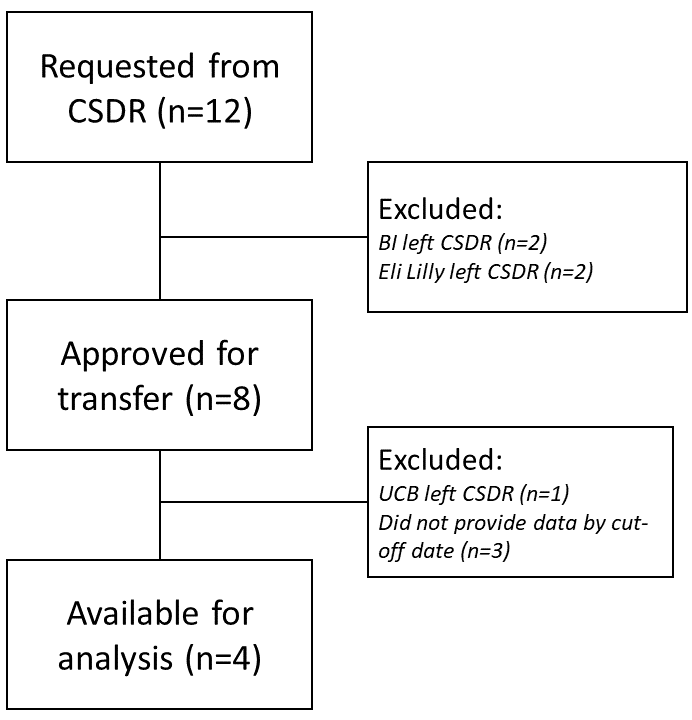 Supplementary Figure 2: Flowchart of the data request process for publicly funded trials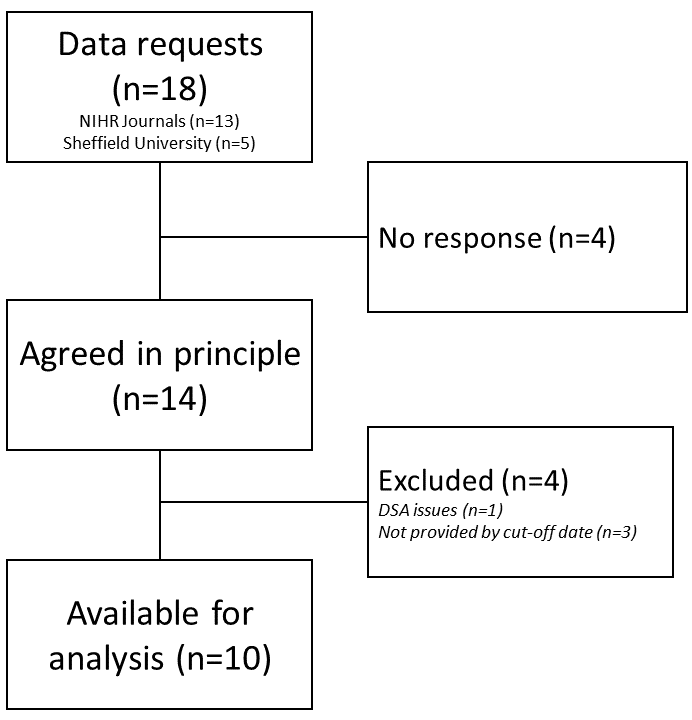 Supplementary Figure 3: Conditional power curves for trials with continuous outcome data following data transformations such that . For each data transformation scenario, four future treatment effect assumptions are used in the conditional power calculation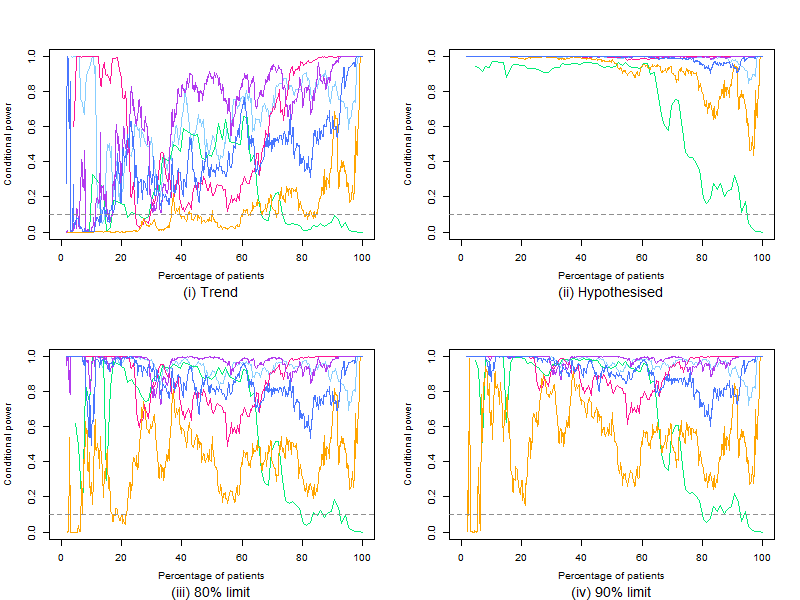 Supplementary Figure 4: Conditional power curves for trials with binary outcome data following data transformations such that . For each data transformation scenario, four future treatment effect assumptions are used in the conditional power calculation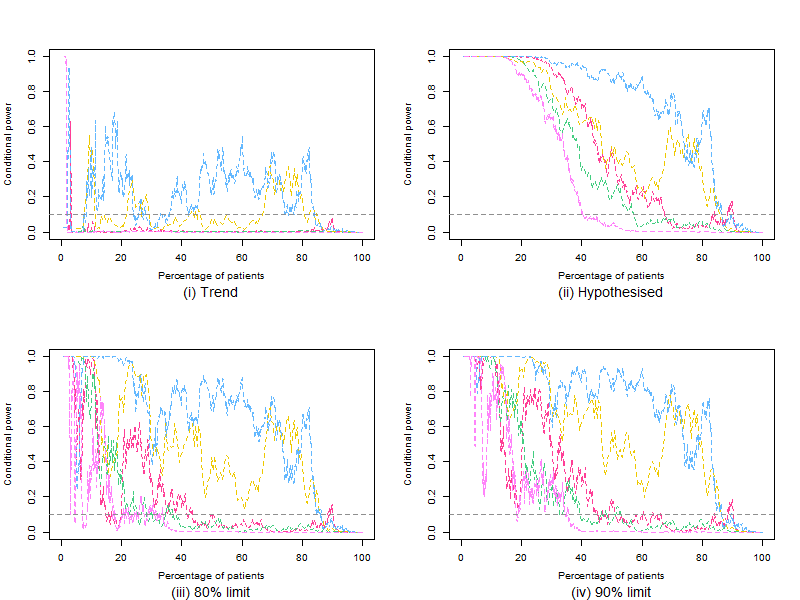 